4-H Photography 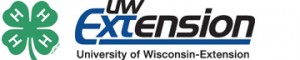 Record Summary 			For All Photography MembersClub Year  10/1/         to 9/31/            Grade_______ Years in this project_______ Years in 4-H_______Project goals: Write a story or make a list telling what you would like to learn in this project this year?  (Talk about what you would like to make, what you would like to do and what you hope to learn.) ________________________________________________________________________________________________________________________________________________________________________________________________________________________________________________________________________________________________________________________________________________Project story: Write a short story about the things you worked on this year.  (Talk about what you finished. What did you learn by doing this project? Did you learn what you hoped to?  Why or why not?)________________________________________________________________________________________________________________________________________________________________________________________________________________________________________________________________________________________________________________________________________________________________________________________________________________________________________________________________________________________________________________________________________________________________________________________________________________________________________________________________________________________________Project learning activities: Write about where you went to learn more about this project.  (Talk about what help you received.  Who helped you?  What did you learn from them?)____________________________________________________________________________________________________________________________________________________________________________________________________________________________________________________________________________________________________________________________________________________________________________________________________________________________________ (Use additional pages if needed)								-over-Meetings held in this project in my club:   Number held___________ Number I attended__________Meetings held in this project in the county:  Number held__________ Number I attended__________Project talks or demonstrations: (Indicate club or county level.) ________________________________________________________________________________________________________________________________________________________________________Project Events: List club, county, district, state or national events you took part in as a part of this project.  (Did you work on committees?  Did you attend special programs or training meetings?  Did you take any tours that helped you learn about this project?)________________________________________________________________________________________________________________________________________________________________________________________________________________________________________________________________________________________________________________________________________________Public exhibit of this project (place X in box where exhibited):My Best Picture This photo should show what you learned in photography this year.Camera_______________________________To see the following information, open your photo file on your computer and right click on it. Click on properties and choose the details tab. Scroll down to find the photo information.Date Taken________________________________ Time of Day___________________________Aperture/F-stop___________________________ Shutter Speed/Exposure Time_________________ISO Speed _____________________Light Conditions_________________________________________________________________Why did you choose this picture? __________________________________________________________________________________________________________________________________________________________________________________________________________________ Describe the strengths of this picture. _________________________________________________   _______________________________________________________________________________Describe the weaknesses of this picture. _______________________________________________   _______________________________________________________________________________(Mount picture in space below)My Favorite Picture Camera_______________________________To see the following information, open your photo file on your computer and right click on it. Click on properties and choose the details tab. Scroll down to find the photo information.Date Taken________________________________ Time of Day___________________________Aperture/F-stop___________________________ Shutter Speed/Exposure Time_________________ISO Speed _____________________Light Conditions_________________________________________________________________Why did you choose this picture? __________________________________________________________________________________________________________________________________________________________________________________________________________________ Describe the strengths of this picture. _________________________________________________   _______________________________________________________________________________Describe the weaknesses of this picture. _______________________________________________   _______________________________________________________________________________(Mount picture in space below)PHOTOGRAPHY FINANCIAL PAGEThese expenses for anything you used throughout the year, not just for your fair entries. (Recommended for all members, required for members 7th grade & over).O-owned B-borrowed R-rented P-paid serviceValue is not a new purchase, value is the worth of equipment previously purchased.List Individual items shown in this projectClub MeetingClub TourBlake’s Prairie Jr. FairBoscobel Farmer’s DayFennimore FairGrant County FairPlatteville Dairy DaysOtherOtherOtherOtherOtherOtherOtherOtherItemO, B, R, or PCostEstimated ExpensesValuePrinting at store/onlineDisplay supplies (tag board,     double-sided tape, other)Photography EquipmentCameraMemory CardPhoto softwareFiltersLensesCarrying CaseTripodExternal FlashPrinterPhoto PaperPrinter InkOther:MattingFramingTotal Project CostIncome Earned